CURRICULUM VITAEPERSONAL IDENTITY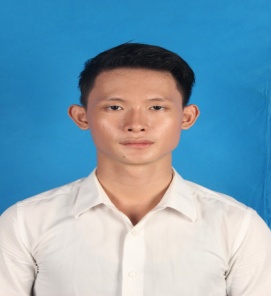 EDUCATION BACKGROUND\SPECIAL COURSE / TRAINING ATTENDED:	AWARDEXTRA CURRICULAR ACTIVITIESFull Name: RaymondPlace & Date of Birth:Medan, 6th October 1992Address: Kukusan, kecamatan Beji DepokEmail: raymond533@ymail.comMobile: 082225826298High School : SMA Methodist-3 MedanHigh School : SMA Methodist-3 MedanUniversity: University of IndonesiaGPA: 3,66Faculty: LawGraduatedMajor: Private LawCredits have been taken:  147 creditsYearCourse / TrainingPlace / InsitutionRemark 2010Business Law Society Training DayFHUI/ BLS Training for new members to know more about this organization.2011S’Pressi Al Fath Research Center Serambi ( Senantiasa Ramah Bernuansa Islam), FHUITraining for preparing students to become “Mahasiswa Berprestasi”2011 Kedai ( Kelompok Diskusi Analisis Ilmiah) 2011Lembaga Kajian dan Keilmuan FHUI  Training in sharpening students analytical skill and knowledge.2011Seminar “ Pengaturan Pendidikan Tinggi dalam Koridor Legislasi”Badan Eksekutif Mahasiswa FHUI 2011Training in knowing more about educational , birocracy, and government issues2012 Plantation LawLK2 FHUIA training to provide us know more about plantation law and it’s aspects2013Internship at KPAIKPAI (Komisi Perlindungan Anak Indonesia)An internship in family law and the legal protection of child.YearAwardAwardInstitutionInstitution2009The Finalist of Public Speaking CompetitionThe Finalist of Public Speaking CompetitionVision Cup 01Vision Cup 012009The Scholarship of Shelton College International, Singapore for Singapore Cambridge GCE ‘A’ Level for Diploma ProgrammeThe Scholarship of Shelton College International, Singapore for Singapore Cambridge GCE ‘A’ Level for Diploma ProgrammeShelton College International, SingaporeShelton College International, Singapore2012 The highest 2010 GPA achievement The highest 2010 GPA achievementFHUIFHUI2012The Best Student achievementThe Best Student achievement FHUI FHUI2013The Highest 2010 GPA achievementThe Highest 2010 GPA achievementFHUIFHUI2014The Third Winner of Mandarin Speech Competition Sinofest FIB UI 2014FIB UIFIB UIYearActivities /OrganizationOrganizationScopePositionHeldResponsibilities 2011-2012Mahkamah Mahasiswa UI Academic and Leadership Clerk of courtTo ensure and check the draft which is applied by the candidates of BEM (Badan Eksekutif Mahasiswa) election,2011-2012Persekutuan Oikumene FHUIReligiousPrayerTo keep praying and standing firm in the relationship with God and to listen for others problems and keep praying for them2010Business Law Society(BLS)Academic and external studymemberTo attend the annual Internal Study which is held by BLS2010Indische Recht Students Choir, FHUIHobby ( Vocal group)memberTo attend the annual practice and give the best performance in every show in campus.2012English For Lawyers TrainingVice POA training to improve english in lawyering2012English For Lawyers TrainingModerator in panel To maintain the discussion going well2013Koko Cici Jakarta 2013Culture, Social and Tourism FinalistTo be an ambassador of Jakarta especially chinese culture